Unity of PomonaRev. Jan Chase, Minister 11:00 Sunday Celebration ServiceJune Bulletin 2022(Please silence your electronic devices during the service)Welcome & Greetings                         Opening Song “May the Blessings of God Rest Upon You” (WOS )                                                                  AllPrayer & Lord’s Prayer               Rev. Jan ChaseAnnouncements 		     Rev. Jan & OthersOffering/Donation Blessing:“Divine Love through me, blesses and multipliesAll I am, all I give, all I do and All that I receive.”Daily Word                        Jacqi Morrison & OthersJune Lessons: This month’s lessons are drawn from the many guest speakers we are graced with this month. 6/5 “Listen, Listen, Listen”     6/12 “Celebrating June Teenth & African Achievements” Guest Presenter Sam Tharpe6/19 “Breath for Stress and Success” Roberta Perlman & Deirdre (DeeDee) Jackson  6/26 “Dealing with the Challenges & Blessings of Families” Guest speaker Andrew Quinones 7/3 “Freedom: Unlocking the jail cells of our hearts”         Rev. Marianne Cordova Closing Circle/ Prayer of Protection//Peace The Light of God surrounds us. The Love of God enfolds us. The Power of God protects us. The Presence of God watches over us. Wherever we are, God is. And All is Well. Music to Remind Us.Listen, Listen, ListenListen, Listen, Listen to my heart’s song.(X2) I will always love you, I will never forsake you.(X2)Listen, Listen, Listen to my heart’s song. (X2)Listen, Listen, ListenBreathe Through Me (Wings of Song 246)Breathe through me, breathe through me;O blessed Spirit, breathe through me, (verse X2) Live through me, live through me;O blessed Spirit live through me. (verse x2)Speak through me; speak through me;O blessed Spirit, speak through me. (verse X2)May the Blessing of God Rest upon You (Wings of Song 174)May the blessing of God rest upon you,May God’s peace abide with you,May God’s presence illuminate your heart,Now and forevermore.Thank You for your generosity!Because of you, we can do our work! Check out our New Website www.UnityofPomona.org  set up by Andrew  https://www.unityofpomona.org/about-usWe are Happy to Receive as well as to Give!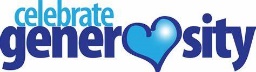 Digital Donations are also accepted on our “Network for Good” DONATE BUTTON on our Sunday Lessons on my Jan Chase Facebook History & Timeline https://www.facebook.com/jan.chase.52  and on our UnityChurchofPomona Facebook Page www.facebook.com/Unity-Church-of-Pomona InformationWe are grateful for Darin Sizemore our technical producer, for Jacqi Morrison our Worship Assistant, and for all who support us in many ways!Sunday Food & Fellowship after our Service: Our Sunday Potlucks are back. Feel free to join us for food after our service and to bring food to share.   Donations go for our paper supplies. Thanks. We celebrate with all who have June Birthdays!Compassionate Pomona June Focus on Forgiveness & ResilienceDAILY WORD6/5 Truth: The light of truth shines in my heart.6/12 Pray for Others: In love and faith, I pray with you. 6/19 Fathers’ Blessing: I bless all fathers with thoughts of gratitude. 6/26 Kindness: I am love in action sharing acts of kindness. Unity focuses on one of our 12 powers each month.In June we focus on the faculty of Imagination, the ability to image, picture, conceptualize, envision, dream. The disciple is Bartholomew who represents positive thoughts held in mind. The corresponding color is light blue and the location is between the eyes. Affirmation: I envision good unfolding in every area of my life. 2022: Journey of Awakening to the Truth of Our BeingAs Spiritual Beings having an Earthly experience, we can learn to control and expand our mind to gain deeper understanding about ourselves, our relationship to Mother Earth and All our Relations. This year we are looking at our Journey of Awakening to the Truth of our Being and the way Acts of Kindness improve our health, our relationships, and lift up our community. We will also continue to learn from the wisdom of many religious traditions and incorporate various spiritual practices into our services. JUNE 2022 CLASSES/ EVENTSOur Sunday Lessons are live-streamed each week at 11 am PDT on Facebook through Jan Chase’s Time-Line and can be found and viewed later via her history. We are also gathering in person. Please join us in the way that works best for you. We hope you will share these timely lessons that help us understand ourselves, our needs, and others in this time of change. Please DONATE. Thank you for your tithes & gifts.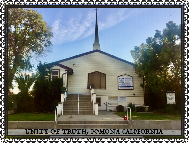 Mondays 5 – 6 pm: Book Study via Zoom with Jan Chase. Belonging to Life: The Journey of Awakening by Mary O’Malley. Zoom https://us02web.zoom.us/j/8282536942 (Only June 6 then Jan is on vacation until July 4th.)Wed. 6:30 -7:30 pm Meditation/Prayer/Check-In on Zoom                         Meeting ID: 828 253 6942 (Due to Jan’s vacation only on Wed. June 1, 3 pm & Thurs. June 9, 3 pm then back on Wed. July 6 at 6:30  pm) Join Zoom:  https://us02web.zoom.us/j/8282536942One tap mobile: +16699009128,,8282536942# US Dial by your location: +1 669 900 9128 US (San Jose)Sun. June 5, 1:15 pm: Meditation on Listening. Both Inner listening and listening to others are critically important skills. Let’s hone those skills while we are together. Join us!The 1st Thursday at 9:45-11:30 am PST & 3rd Thursdays 10-11am Compassionate Pomona Meetings on Zoom In June we will meet June 2 but not June 16 as we are taking a break. To join the Zoom Meeting click or copy/paste this link:https://us02web.zoom.us/j/87534833472   ID: 875 3483 3472Conversations with the Pomona Police: Tues. 6/14/22 11 am.Ask Renee Barbee reneebarbee7@gmail.com for zoom link.Sun. ?June 19, 5-6:30 pm: Soul Connections via Zoom Meeting ID: 231 352 7383; Passcode: soulconnec  Sun. July 17, 1:15 -3:30 pm: Next Unity Board Meeting Zoom https://u1s02web.zoom.us/j/8282536942No Lunch Out this Month due to Jan’s Travels.Jan will be in Kansas City June 13-16, presenting for 3 days with  4 other ministers about Interfaith Work and Unity at our Unity Convention. Then she returns briefly before leaving on a vacation to Great Britain with her family for 2 weeks. DATES FOR OTHER COMMUNITY EVENTSJoin The Library Foundation & Compassionate Pomona for a 5-Week Book Study on Zoom.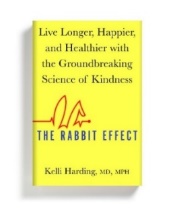 The Rabbit Effect.10 am on the 2nd & 4th Thursdays May 12th & 26th, ending on June 9th.Zoom Link: Meeting ID: 882 0105 1212; code: 513563https://us06web.zoom.us/j/88201051212?pwd=UEtucm1wUlIvVzVFWDMvUngxL2xCZz09All Are Welcome to This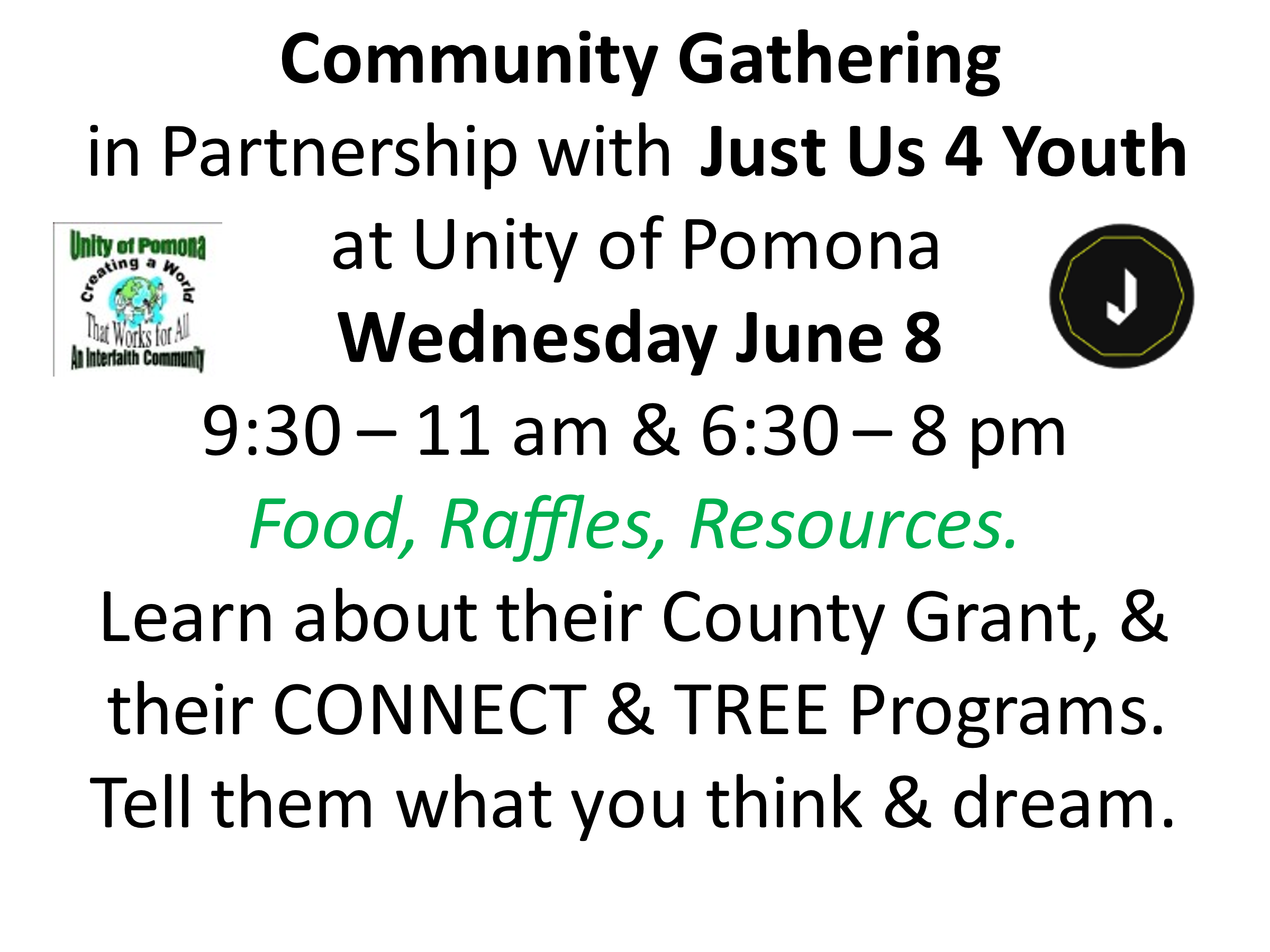 Help with this event would be greatly appreciated!SERVING US AT UNITY OF POMONAMINISTER:  Rev. Jan Chase BOARD MEMBERS: Jacqi Morrison & Phillip Senteno co-Presidents, Rev. Jan Chase, Jennifer Derry, Sharen Whitaker,Advisory Board Members: Linda Lowry & Andrew QuinonesBUILDING & GROUNDS: Phillip Senteno, Jacqi Morrison, Andrew Quinones, Robert WilkiewiczMUSIC: Liz Irons, Jennifer Derry, Angela Robertson, Darin SizemoreCOUNTERS: Sharen Whitaker, Treas.; Jacqi Morrison. FELLOWSHIP: Darin Sizemore, Jacqi Morrison, Robert Wilkiewicz, Angela Robertson, All of us! FUNDRAISING: Our Board & Congregation & Robert WilkiewiczMARKETING & MULTIMEDIA: Jan Chase, Jennifer Derry, Andrew QuinonesOFFICE SUPPORT: Sharen Whitaker Office Manager, Jacqi Morrison, Linda Lowry, Jan ChasePOWER POINT OPERATOR:  Jan Chase, Andrew Quinones, Darin Sizemore SANCTUARY PREPARATION: Jacqi Morrison, Jan ChaseSOUND SYSTEM: Jacqi Morrison, Darin Sizemore, TECHNICAL SUPPORT: Andrew Quinones, Darin SizemoreWORSHIP ASSISTANTS:  Jacqi Morrison UNITY OF POMONAA “New Thought” Interfaith Community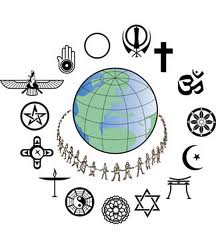 Promoting Peace & Understanding through Spiritual Practices, Study & Service and the “Golden Rule” of all our Faiths..“Centered in God,                                              We Co-Create A World that Works for All.”Open & Affirming. Welcoming People of All Faiths(Our sanctuary art is an expression of the religious diversity welcomed here.)Sunday Celebration Service: 11:00 amLive-streamed and recorded on Jan Chase’s FB                  & saved on Unity of Pomona’s FBChurch Contact Information:524 E. Pasadena St. Pomona, CA 91767Office: 909-629-3035Rev. Jan Chase: Hm: 909-596-4187, Cell: 909-896-0991Email: Janhoshin@aol.com Silent Unity Prayer Line: 1-816-969-2000& Prayer Email: unity.org/prayerWebsite: https://www.unityofpomona.org/ Facebook: Unity Church of Pomona Church Office Hours: Friday Afternoons & by AppointmentCall Jan at 909-596-4187 to schedule AppointmentsJUNE 2022 AFFIRMATIONSInner Peace: Immersed in divine peace, all is well with my soul.Guidance: All that I need to know flows from within. Healing: The energy of divine zeal lights up my body, mind, and spirit.Prosperity: God is my good. I live in gratitude.World Peace: I embrace the world with every thought of peace.